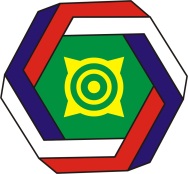 АССОЦИАЦИЯ«СОВЕТ МУНИЦИПАЛЬНЫХ ОБРАЗОВАНИЙ РЕСПУБЛИКИ ХАКАСИЯ»ПРОТОКОЛзаседания Правления Совета18 марта 2015 года		                                                            г. Абакан   ОП РХ, 11.00	На заседании Правления  Совета присутствовали:Члены Правления:Рябчевский Виктор Викторович – глава Усть-Абаканского района, Председатель  Совета,Шулбаев Василий Иванович – глава Таштыпского района, Курлаев Юрий Николаевич – глава Бейского района,Быков Леонид Михайлович – глава г. Саяногорска,Райков Андрей Николаевич – глава Боградского сельсовета Боградского района,Найденов Владимир Федорович – глава г. Сорска,Ашуркин Сергей Евгеньевич – глава Жемчужненского сельсовета Ширинского района,Тупикин Альберт Юрьевич – Председатель Совета депутатов г. Абакана,Чернышов Сергей Геннадьевич – глава Боградского района,Ковалев Юрий Сергеевич – глава Ширинского сельсовета Ширинского района,Панин Виталий Николаевич – глава Усть Абаканского поссовета Усть-Абаканского района,Петрунов Анатолий Алексеевич – глава Нижнесирского сельсовета Таштыпского района,Шахрай Марина Анатольевна – глава Кирбинского сельсовета Бейского района,Соколик Наталья Михайловна – исполнительный директор Ассоциации «Совет МОРХ».Приглашенные: 1. Якунин А. А. - Главный государственный инспектор РХ по пожарному надзору (ГУ МЧС РФ по РХ);2. Абабкова Марина Юрьевна. - гл. специалист-бухгалтер исполнительной дирекции. Кворум имеется, присутствует 14 членов Правления Совета из 26.Председательствующий: Рябчевский В.В. - Председатель Правления Совета.Секретарь: Соколик Н. М. – исполнительный директор.ПОВЕСТКА ДНЯ:1. СЛУШАЛИ:  исполнительного директора Ассоциации «Совет МО РХ» Н.М. Соколик об итогах работы Правления Совета в 2014 году и плане работы Совета муниципальных образований Республики Хакасия на 2015 год; О проведении Общего Собрания Совета в 2015 году.РЕШИЛИ: Утвердить отчет об исполнении плана работы Ассоциации «Совет муниципальных образований Республики Хакасия» за 2014 год согласно приложению 1. Утвердить план работы Совета муниципальных образований Республики Хакасия на 2015 год согласно приложению 2;Перенести проведение IX Общего Собрания Совета в связи с чрезвычайной ситуацией в Республике Хакасия с апреля месяца на сентябрь месяц 2015 года, дату согласовать дополнительно. ГОЛОСОВАЛИ:«за» - 14; «против» - 0; «воздержались» - 0.Решение принято.2. СЛУШАЛИ:  исполнительного директора Ассоциации «Совет МО РХ» Н.М. Соколик об утверждении сметы расходов и  сметы доходов исполнительной дирекции Совета на 2015год;РЕШИЛИ: 1.Утвердить предложенные варианты сметы доходов и  сметы расходов Совета на 2015г. согласно приложений соответственно №1 и №2.ГОЛОСОВАЛИ:«за» - 14; «против» - 0; «воздержались» - 0.Решение принято.3. СЛУШАЛИ: Председателя Правления Совета В.В. Рябчевского о работе Правления Совета, комиссий и исполнительной дирекции Совета муниципальных образований Республики Хакасия в 2015 году.РЕШИЛИ: Информацию о работе Правления, комиссий и исполнительной дирекции Совета муниципальных образований Республики Хакасия в 2015 году с учетом замечаний и предложений принять к сведению.ГОЛОСОВАЛИ:«за» - 14; «против» - 0; «воздержались» - 0.Решение принято.4. СЛУШАЛИ: Главного государственного инспектора РХ по пожарному надзору (ГУ МЧС РФ по РХ) Якунина А. А.  -  с информацией об исполнении органами местного самоуправления законодательства в области пожарной безопасности  за 2014 г.; РЕШИЛИ: Информацию об исполнении органами местного самоуправления законодательства в области пожарной безопасности принять к сведению,Поддержать инициативу ГУ МЧС РФ по Республике Хакасия по внесению изменения в государственную программу Республики Хакасия «защита населения и территории Республики Хакасия от ЧС, обеспечения пожарной безопасности людей на водных объектах ( 2014-2016годы), в части оказания адресной помощи социально незащищенным слоям населения по ремонту печного отопления, замене ветхой проводки и оснащению жилых помещений автономными пожарными извещателями.Органам местного самоуправления взять на контроль исполнение Федерального законодательства в области пожарной безопасности, а именно:- реализацию полномочий по решению вопросов организационно-правового, финансового, материально-технического обеспечения пожарной безопасности муниципальных образований;- разработку и осуществление мероприятий по пожарной безопасности муниципальных образований и объектов муниципальной собственности, которые должны предусматриваться в планах и программах развития территории, обеспечение надлежащего состояния источников противопожарного водоснабжения, содержания в исправном состоянии средств обеспечения пожарной безопасности  жилых и общественных зданий, находящихся в муниципальной собственности;- разработку и организацию выполнения муниципальных целевых программ по вопросам обеспечения пожарной безопасности.ГОЛОСОВАЛИ:«за» - 14; «против» - 0; «воздержались» - 0.Решение принято.5. СЛУШАЛИ: Председателя Правления Совета В.В. Рябчевского и исполнительного директора Н.М. Соколик  информацию об уплате членских взносов в 2014 году; о награждении Почетной грамотой ОКМО в 2015году.РЕШИЛИ: Муниципальным образованиям, имеющим задолженность по членским взносам за 2014год, погасить ее до 30.06.2015 года согласно представленной информации.	Направить в ОКМО ходатайство о  награждении Почетной грамотой ОКМО за большой личный вклад в развитие местного самоуправления Республики Хакасия:- Петрунова Анатолия Алексеевича – главу Нижнесирского сельсовета Таштыпского района Республики Хакасия.- Панина Виталия Николаевича – главу Усть-Абаканского поссовета Усть-Абаканского района Республики Хакасия.- Белоногова Василия Васильевича – главу города Черногорска Республики Хакасия.ГОЛОСОВАЛИ:«за» - 14; «против» - 0; «воздержались» - 0.Решение принято.Председательствующий                                                             В.В. РябчевксийПротокол составил:Секретарь Совета                                                                        Н.М. СоколиквремяНаименование вопросаДокладчики10.00-10.101. Об итогах работы исполнительной дирекции Совета в 2014 году и плане работы Совета муниципальных образований Республики Хакасия на 2015 год; О проведении Общего Собрания Совета в 2015 году.Соколик Н.М.Исполнительный директор10.10-10.202. Об утверждении сметы расходов и сметы доходов исполнительной дирекции Совета на 2015 год;Соколик Н.М.Исполнительный директор10.20-10.303. О работе Правления, комиссий и исполнительной дирекции Совета муниципальных образований Республики Хакасия в 2015 году.Рябчевский В.В.Председатель Правления Совета10.30-10.404. Об исполнении органами местного самоуправления законодательства в области пожарной безопасности;Якунин А. А. Главный государственный инспектор РХ по пожарному надзору(ГУ МЧС РФ по РХ)10.40-11.005. Разное: - Об уплате членских взносов в 2014 году; – О награждении Почетной грамотой ОКМО и АСМО РХ; – О сроках и месте проведения  Спартакиады СМО РХ в 2015 году.Рябчевский В.В.Председатель Правления Совета Соколик Н.М.Исполнительный директор